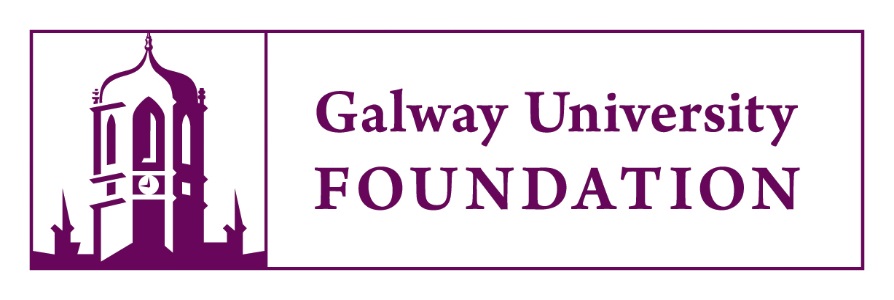 Galway University Foundation Ros Dixon Visiting Research FellowshipPage 1Name:Institutional Affiliation:Email Address:Telephone No.:
Period of Fellowship Requested: 
(max one month)Subject Area of your research in terms of discipline:Brief project title:Where did you learn about the Galway University Foundation Ros Dixon Visiting Research Fellowship?PAGES 2 & 3

Summary of the proposed research project that explains the context, significance and projected outcome and impact (journal article, book, edited volume, performance, or other public dissemination) of your research fellowship. Please describe the people and resources important to your project in NUI Galway and where potential exists for future collaboration. 

PAGE 4  Abbreviated one-page curriculum vitae stressing relevant publications and awards, and the name of one referee prepared to write on your behalf. 

